1. ОБЩИЕ ПОЛОЖЕНИЯСовет Ассоциации Саморегулируемая организация «Газораспределительная система. Проектирование» (далее – Совет) является постоянно действующим коллегиальным органом управления Ассоциации Саморегулируемая организация «Газораспределительная система. Проектирование» (далее – Ассоциация СРО «ГС.П»). Совет осуществляет руководство текущей деятельностью Ассоциации СРО «ГС.П» между Общими собраниями членов Ассоциации СРО «ГС.П».Совет в своей деятельности руководствуется законодательством Российской Федерации, Уставом Ассоциации СРО «ГС.П», стандартами и правилами Ассоциации СРО «ГС.П» и настоящим Положением.Положение определяет статус, основные цели создания, компетенцию Совета, а также устанавливает ответственность членов Совета, порядок созыва и проведения заседаний Совета и оформления его решений.Положение разработано в соответствии с законодательством Российской Федерации, на основании Федерального закона «О саморегулируемых организациях», Градостроительного кодекса Российской Федерации, Устава Ассоциации СРО «ГС.П».2. КОМПЕТЕНЦИЯ СОВЕТА 2.1. К компетенции Совета относятся следующие вопросы:утверждение стандартов, в том числе квалификационных стандартов в соответствующей сфере деятельности, и правил Ассоциации СРО «ГС.П», внесение в них изменений;утверждение положения о страховании членами Ассоциации СРО «ГС.П» риска гражданской ответственности, которая может наступить в случае причинения вреда вследствие недостатков работ, которые оказывают влияние на безопасность объектов капитального строительства, об условиях такого страхования, положения о страховании риска ответственности за нарушение членами Ассоциации СРО «ГС.П» условий договора подряда на подготовку проектной документации, а также условия такого страхования;создание специализированных органов Ассоциации СРО «ГС.П», утверждение положений о них и правил осуществления ими деятельности;представление Общему собранию членов Ассоциации СРО «ГС.П» кандидатуры на должность Директора Ассоциации СРО «ГС.П»;принятие решения о формировании компенсационного фонда обеспечения договорных обязательств;утверждение перечня лиц, кандидатуры которых могут предлагаться в качестве третейских судей для их выбора участниками споров, рассматриваемых по их заявлениям в третейском суде, образованном Ассоциацией СРО «ГС.П»;принятие решений о вступлении в члены Ассоциации СРО «ГС.П» или об исключении из членов Ассоциации СРО «ГС.П» по основаниям, предусмотренным законодательством Российской Федерации, настоящим Уставом и внутренними документами Ассоциации СРО «ГС.П»;утверждение внутренних документов Ассоциации СРО «ГС.П», за исключением отнесенных к компетенции Общего собрания членов Ассоциации СРО «ГС.П»;принятие решений о применении мер дисциплинарного воздействия в отношении членов Ассоциации СРО «ГС.П»;определение порядка разработки стандартов и внутренних документов Ассоциации СРО «ГС.П»;назначение аудиторской организации для проверки ведения бухгалтерского учета и финансовой (бухгалтерской) отчетности Ассоциации СРО «ГС.П»;избрание заместителей Председателя Совета из числа членов Совета;формирование и утверждение проекта повестки дня заседания Общего собрания членов Ассоциации СРО «ГС.П»;отнесение к компетенции Директора Ассоциации СРО «ГС.П» иных функций, связанных с текущей деятельностью Директора, не предусмотренных Уставом Ассоциации СРО «ГС.П»;иные вопросы, не отнесенные Уставом Ассоциации СРО «ГС.П» и законодательством Российской Федерации к компетенции Общего собрания членов Ассоциации СРО «ГС.П» и Директора Ассоциации СРО «ГС.П». 2.2. Совет возглавляет Председатель, действующий на основании Устава Ассоциации СРО «ГС.П» и настоящего Положения.2.3. Заседания Совета считаются правомочными, если в них принимают участие более половины членов Совета. 2.4. Решения по вопросам, отнесенным к компетенции Совета, принимаются простым большинством голосов членов Совета, присутствующих на заседании.2.5. Каждый член Совета при голосовании имеет один голос. При равном распределении голосов голос Председателя Совета является решающим.2.6. Полномочия члена Совета не могут быть переданы иным лицам.3. ФОРМИРОВАНИЕ СОСТАВА СОВЕТА Совет формируется Общим собранием членов Ассоциации СРО «ГС.П» из числа индивидуальных предпринимателей – членов Ассоциации СРО «ГС.П» и представителей юридических лиц – членов Ассоциации СРО «ГС.П», а также независимых членов.Совет формируется в количестве пяти членов. Срок полномочий каждого члена Совета – 2 (два) года. Совет исполняет свои полномочия с момента избрания его состава Общим собранием членов Ассоциации СРО «ГС.П» до момента избрания нового состава Совета.Избрание членов Совета осуществляется Общим собранием членов Ассоциации СРО «ГС.П» путем тайного голосования.Избрание тайным голосованием членов Совета Ассоциации СРО «ГС.П», досрочное прекращение полномочий указанного органа или досрочное прекращение полномочий отдельных его членов может быть принято Общим собранием членов Ассоциации СРО «ГС.П» только квалифицированным большинством голосов – 3/4 голосов от общего числа членов Ассоциации СРО «ГС.П».Основаниями для досрочного прекращения полномочий членов Совета по решению Общего собрания членов Ассоциации СРО «ГС.П» являются следующие обстоятельства:причинение действиями члена Совета материального ущерба Ассоциации СРО «ГС.П»;нанесение ущерба деловой репутации Ассоциации СРО «ГС.П»;совершение умышленного уголовного преступления, подтвержденного решением суда;сокрытие своей заинтересованности в совершении сделки с участием Ассоциации СРО «ГС.П»;недобросовестное исполнение своих обязанностей, повлекшее причинение ущерба интересам Ассоциации СРО «ГС.П»;нарушение положений Устава Ассоциации СРО «ГС.П»; извлечение личной выгоды из распоряжения имуществом Ассоциации СРО «ГС.П», подтвержденное решением суда.Прекращение полномочий отдельного члена или отдельных членов Совета не ведет к прекращению полномочий Совета в целом.4. ПРЕДСЕДАТЕЛЬ СОВЕТА Совет возглавляет Председатель Совета, избираемый Общим собранием членов Ассоциации СРО «ГС.П» из числа членов Совета сроком на 2 (два) года.Избрание тайным голосованием сроком на 2 (два) года Председателя Совета Ассоциации СРО «ГС.П», досрочное прекращение полномочий такого Председателя может быть принято Общим собранием членов Ассоциации СРО «ГС.П» только квалифицированным большинством голосов – 3/4 голосов от общего числа членов Ассоциации СРО «ГС.П».На время отсутствия Председателя Совета его обязанности исполняет Заместитель Председателя. Председатель Совета единолично, в пределах своей компетенции, а также совместно с Советом по вопросам общей компетенции осуществляет руководство деятельностью Ассоциации СРО «ГС.П», для чего ему предоставлены следующие права:организует работу Совета Ассоциации СРО «ГС.П» и выполнение его решений;вносит предложения по формированию повестки дня, утверждает повестку дня заседания Совета Ассоциации СРО «ГС.П»;осуществляет полномочия, связанные с подготовкой и проведением заседаний Совета Ассоциации СРО «ГС.П»;председательствует на заседаниях Совета Ассоциации СРО «ГС.П»;осуществляет общее руководство Советом Ассоциации СРО «ГС.П»;представляет Ассоциацию СРО «ГС.П» в органах государственной власти Российской Федерации, органах государственной власти субъектов Российской Федерации, органах местного самоуправления, национальных объединениях, перед юридическими и физическими лицами, в том числе при проведении выставок, конференций, семинаров, съездов, собраний и других мероприятий;контролирует исполнение решений Общего собрания членов Ассоциации СРО «ГС.П» и Совета;от имени Совета заключает трудовой договор с Директором Ассоциации СРО «ГС.П».осуществляет иные полномочия в соответствии с законодательством Российской Федерации и настоящим Уставом Ассоциации СРО «ГС.П».Основаниями для досрочного прекращения полномочий Председателя Совета по решению Общего собрания членов Ассоциации СРО «ГС.П» являются следующие обстоятельства:причинение действиями Председателя Совета материального ущерба Ассоциации СРО «ГС.П»;нанесение ущерба деловой репутации Ассоциации СРО «ГС.П»;совершение умышленного уголовного преступления, подтвержденного решением суда;сокрытие своей заинтересованности в совершении сделки с участием Ассоциации СРО «ГС.П»;недобросовестное исполнение своих обязанностей, повлекшее причинение ущерба интересам Ассоциации СРО «ГС.П»;нарушение положений Устава Ассоциации СРО «ГС.П»; извлечение личной выгоды из распоряжения имуществом Ассоциации СРО «ГС.П», подтвержденное решением суда.5. ПРАВА И ОБЯЗАННОСТИ, ОТВЕТСТВЕННОСТЬ ЧЛЕНОВ СОВЕТАЧлен Совета имеет право:участвовать в заседаниях Совета, вносить предложения по формированию повестки дня заседания Совета, в том числе о включении в нее дополнительных вопросов;участвовать в обсуждении вопросов, вынесенных на заседание Совета;участвовать в голосовании по вопросам повестки дня заседания Совета;член Совета, не согласившийся с мнением большинства членов Совета, вправе в течение суток с момента окончания заседания Совета представить свое особое мнение для приобщения его к протоколу заседания Совета.Член Совета обязан: принимать участие в заседаниях Совета;исполнять решения Совета;Члены Совета несут ответственность перед членами Ассоциации СРО «ГС.П» за планирование и руководство деятельностью Ассоциации СРО «ГС.П» в соответствии с законодательством Российской Федерации.В случае пропуска членом Совета 3 (трех) заседаний Совета в течение 1 (одного) года или 2 (двух) заседаний Совета подряд без уважительной причины, Совет вправе ходатайствовать о выводе из своего состава данного члена Совета на заседании Общего собрания членов Ассоциации СРО «ГС.П». Уважительными причинами отсутствия члена Совета на заседаниях Совета могут быть признаны: болезнь, несчастный случай, командировка.Полномочия члена Совета могут быть прекращены досрочно в случаях:физической невозможности исполнения полномочий (смерть, признание безвестно отсутствующим, объявление умершим);в связи с подачей членом Совета заявления о досрочном сложении полномочий с даты последующего принятия Общим собранием членов Ассоциации СРО «ГС.П» положительного решения по данному вопросу;прекращения трудовых отношений с организацией – членом Ассоциации СРО «ГС.П», представителем которой он являлся в Совете Ассоциации СРО «ГС.П»;прекращения существования организации или выход (исключение) из членов Ассоциации СРО «ГС.П» организации – члена Ассоциации СРО «ГС.П», представителем которой он являлся в Совете;принятия Общим собранием членов Ассоциации СРО «ГС.П» решения о прекращении полномочий члена Совета.6. ПОРЯДОК СОЗЫВА И ПРОВЕДЕНИЯ ЗАСЕДАНИЙ СОВЕТА Заседания Совета проводятся по мере необходимости, но не реже одного раза в три месяца. Внеочередные заседания Совета проводятся по инициативе членов Совета Ассоциации СРО «ГС.П», Директора Ассоциации СРО «ГС.П», а также членов Ассоциации СРО «ГС.П», составляющих в совокупности не менее 3/4 от общего числа членов Ассоциации СРО «ГС.П». Требование членов Ассоциации СРО «ГС.П» о созыве внеочередного заседания Совета Ассоциации СРО «ГС.П» должно содержать: предлагаемую дату заседания Совета Ассоциации СРО «ГС.П»; формулировки вопросов повестки дня заседания, материалы к ним, проекты решений. Требование должно быть подписано всеми инициаторами созыва заседания лично, с указанием фамилии, имени, отчества, должности и места работы каждого инициатора.По поручению Председателя Совета или Директора Ассоциации СРО «ГС.П» члены Совета не позднее, чем за 5 (пять) дней извещаются о созыве заседания Совета путем рассылки всем членам Совета сообщения по электронной почте или факсимильной связи, а также посредством устного сообщения.Члены Совета до заседания Совета вправе ознакомиться с материалами, связанными с вопросами повестки дня заседания Совета.Председатель Совета организует регистрацию членов Совета, участвующих в заседании Совета. Регистрация членов Совета осуществляется в протоколе заседаний Совета.На заседаниях Совета председательствует Председатель Совета. В случае его отсутствия – Заместитель Председателя Совета. При проведении заседания Совета могут использоваться информационные и коммуникационные технологии, позволяющие обеспечить возможность дистанционного участия в таком заседании членов Совета и обсуждения вопросов повестки дня, в том числе принятия решений по вопросам, поставленным на голосование, без присутствия в месте проведения такого заседания.7. ПОВЕСТКА ДНЯ ЗАСЕДАНИЯ СОВЕТА. ПОРЯДОК ПРИНЯТИЯ РЕШЕНИЙВ повестку дня заседания Совета включаются вопросы, предложенные для рассмотрения Директором Ассоциации СРО «ГС.П», Председателем и членами Совета, а также членами Ассоциации СРО «ГС.П», составляющими в совокупности не менее 3/4 от общего числа членов Ассоциации СРО «ГС.П» на момент созыва Совета. Предложения членов Ассоциации СРО «ГС.П» вносятся в письменной форме, с точной формулировкой каждого предлагаемого вопроса. Предложение должно быть подписано всеми инициаторами лично, с указанием фамилии, имени, отчества, должности и места работы каждого инициатора.Предложения по формированию повестки дня предстоящего заседания Совета должны быть направлены в Ассоциацию СРО «ГС.П» на адрес электронной почты секретаря Совета либо по факсу не позднее 5 (пяти) дней до планируемой даты проведения заседания Совета.Окончательная повестка дня заседания Совета формируется секретарем Совета по предложениям членов Совета и утверждается Председателем Совета.Заседания Совета считаются правомочными в случае присутствия на них более половины от общего числа членов Совета.Порядок голосования по каждому вопросу повестки дня является открытым.По инициативе Председателя Совета при возникновении вопросов, требующих безотлагательного и оперативного разрешения, решения Совета могут быть приняты методом опроса членов Совета с использованием факсимильного и иных видов коммуникаций, позволяющих индивидуализировать лицо, принявшее решение.При проведении голосования методом опроса председательствующий на заседании Совета формулирует вопрос, требующий оперативного решения, и определяет период времени, в течение которого проводится опрос.Секретарь Совета готовит опросные листы (бюллетени) для голосования по вопросам повести дня заседания, обеспечивает своевременное получение указанных листов членами Совета и осуществляет контроль за возвратом указанных листов с отметкой о принятом решении в установленные сроки.По результатам проведенного опроса оформляется решение Совета, которое подписывается Председателем Совета или председательствующим на заседании и секретарем.Решение Совета, принятое методом опроса членов Совета, имеет одинаковую юридическую силу с решением, принятым посредством голосования на заседании Совета.8. ПРОТОКОЛЫ ЗАСЕДАНИЙ СОВЕТА Протокол заседания Совета ведется секретарем Совета. Секретарем Совета может быть избран Директор Ассоциации СРО «ГС.П» или другие члены Совета Ассоциации СРО «ГС.П».Секретарь Совета избирается большинством голосов от общего числа членов Совета на весь период действия полномочий Председателя Совета.При отсутствии на заседании секретаря Совета исполняющий обязанности секретаря избирается из состава Совета простым большинством голосов от общего числа членов Совета, присутствующих на заседании.В протоколе заседания Совета отражаются место, дата проведения заседания Совета, окончательная повестка дня заседания, список присутствующих на заседании членов Совета, краткое изложение хода обсуждения вопросов, результаты голосования и принятые решения.Решения Совета оформляются секретарем Совета в виде протоколов, которые подписываются Председателем Совета или председательствующим на заседании и секретарем. После подписания протокол заседания Совета хранится в Ассоциации СРО «ГС.П».По решению Председателя Совета может осуществляться ведение аудио- и видеосъемки на заседаниях Совета, материалы которых являются приложением к протоколам заседаний Совета.Решения, принятые Советом, размещаются на официальном сайте Ассоциации СРО «ГС.П» в сроки, установленные действующим законодательством, а если сроки законодательством не определены – ежеквартально.Решения Совета и иная информация, рассмотренная Советом, при необходимости направляются членам Совета, членам Ассоциации СРО «ГС.П», иным органам государственной власти, учреждениям и организациям в сроки, установленные действующим законодательством Российской Федерации.9. ОБЕСПЕЧЕНИЕ РАБОТЫ СОВЕТА Организационное, техническое, методическое и иное обеспечение деятельности Совета осуществляется силами Директора Ассоциации СРО «ГС.П» (секретаря).Для обеспечения своей работы Совет также вправе формировать совещательные, консультативные и координационные органы, как правило, в форме советов, комитетов или комиссий, и принимать Положения, регламентирующие их работу.Указанные органы действуют на общественных началах. Вместе с тем, Совет вправе устанавливать вознаграждение за участие в работе указанных органов, определив источники финансирования.10. ЗАКЛЮЧИТЕЛЬНЫЕ ПОЛОЖЕНИЯНастоящее Положение, изменения, внесенные в него, решение о признании утратившим силу настоящего Положения утверждаются Общим собранием членов Ассоциации СРО «ГС.П» и вступают в силу со дня внесения сведений о них в государственный реестр саморегулируемых организаций.Если в результате изменения законодательства и нормативных актов Российской Федерации отдельные статьи настоящего Положения вступают в противоречие с ними, эти статьи считаются утратившими силу и до момента внесения изменений в настоящее Положение члены Ассоциации СРО «ГС.П» руководствуются законодательством и нормативными актами Российской Федерации.Утверждено решением Общего собрания членов Ассоциации СРО «ГС.П»,протокол № 27 от «21» сентября 2021 годаПОЛОЖЕНИЕ О СОВЕТЕ(новая редакция)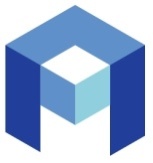 г. Санкт-Петербург2021 год